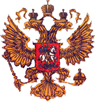                                      Муниципальное казенное общеобразовательное учреждение                «Андийская средняя общеобразовательная школа № 2 им. М.Р. Казаналипова»О начале приема в 1 класс.                                                                  Согласно Положения о приеме учащихся в 1-11классы МКОУ Анди СОШ №2, Устава школы,  при приёме детей в школу руководствуется Федеральным законом «Об образовании в Российской Федерации» №273-ФЗ от 29.12.2012г, «О гражданстве Российской Федерации» от 31.05.2002г. №62-93, «О беженцах», «О правовом положении иностранных граждан в Российской Федерации» от 25.07.2002г. №115-ФЗ,    приказом Министерства образования и науки Российской Федерации от 4 июля 2012 года №521 «О внесении изменений в Порядок приема граждан в общеобразовательные учреждения, приказом Министерства образования и науки РФ от 15 февраля 2012 №107 «Порядок приёма граждан в общеобразовательные учреждения», Порядком приема граждан на обучение по образовательным программам начального общего, основного общего и среднего общего образования, утвержденным  приказом Минпросвещения России от 02.09.2020 № 458 (далее – Порядок приема в школу), Порядком организации и осуществления образовательной деятельности по основным общеобразовательным программам – образовательным программам начального общего, основного общего и среднего общего образования, утвержденным приказом Минпросвещения России от 28.08.2020 № 442.ПРИКАЗЫВАЮ:Начать прием учащихся в 1 класс на 2021-2022 учебный год.2. Заявления о приеме в первый класс граждан, проживающих на закрепленной территории, начинают принимать не позже 1 апреля и заканчивают не позднее 30 июня текущего года. Для детей, не проживающих на закрепленной территории  - с 1 июня текущего года до момента заполнения свободных мест, но не позднее 5 сентября текущего года. 3.Прием граждан в первые классы проводится на основании следующих документов: *- заявления родителей (законных представителей); *- копии свидетельства о рождении ребенка; *- справка о регистрации ребенка по месту жительства на закреплённой территории.*- Фото 3х4- 3шт*-копия СНИЛСА*- прием в 1 класс подлежат дети, достигшие к 01 сентября 2021 года возраста не менее 6лет 6 месяцев при отсутствии противопоказаний по состоянию здоровья, но не позже достижения возраста 8 лет. *- каждое заявление регистрируется в специальном журнале4. Возложить ответственность за соблюдением законодательства при приеме заявлений и других документов от родителей (законных представителей) детей, а также за комплектованием первых классов на 2021-2022 учебный год на Ибрагимова М.Г., заместителя директора по УВР.5.Прием документов осуществлять ежедневно в 9.00 до 13.00.6.Зачисление   производить в течение 7 дней с момента подачи документов приказом директора школы.7.Размещать списки зачисленных в ОУ будущих первоклассников для ознакомления родителей на сайте школы.30 апреля 2021г. произвести формирование предварительных списков будущих 1-х классов. 8.Окончательные (скорректированные) списки  обучающихся 1 класса утвердить 31 августа 2021 г. приказом директора школы.9.Зам. директора по УВР Ибрагимову М.Г. при приеме заявлений в 1 классы ознакомить родителей с Уставом школы, лицензией на право ведения образовательной деятельности, свидетельством о государственной аккредитации, основными образовательными программами и другими документами, регламентирующими деятельность учреждения.10.Создать конфликтную комиссию с целью разрешения спорных вопросов по комплектованию 1 классов в следующем составе;Ибрагимов М.Г. -зам. директора по УВР - председатель;Гаджиева М.Н.-учитель н/классов;Магомедова М.А.-учитель н\классов. 11.Секретарю: *-организовать прием заявлений родителей с обязательной регистрацией  в журнале приема документов детей, поступающих в 1 класс;*-установить следующий график приема заявлений: с понедельника по пятницу с 9.00 до 13.00.12.О начале приема заявлений в 1 классы сообщить через официальный сайт школы и на информационном стенде школы. (Отв. зам по ИОП Албориев А.А.)13.Контроль исполнения приказа оставляю за собой.Директоршколы:                                     У.М.МагомедовС приказом ознакомлены:                                                       Ибрагимов М.Г.Байсулаева Ш.К.Албориев А.А.Гаджиева М.Н.Магомедова М.А.E-mail: school2.andi@mail.ruтел.89285499050       368983.  с. Анди Ботлихского района РД                  ОГРН-1020500683598,  ИНН-0506006173,   КПП-050601001,      ОКПО-70484962                            Код                             Код Форма по ОКУД0301005По ОКПО70484962МКОУ «Анди СОШ №2» Номер  документаДатасоставленияПРИКАЗ      № 1229.03.2021